BANDO RECLUTAMENTO ALLIEVI CORSO DI FORMAZIONE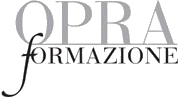 Osservatorio Permanente Ricerca e Aggiornamento per la Formazione(Ente di formazione accreditato presso la Regione Puglia ai sensi del D.G.R. n.  195/2012 e  s.m.i. cod. prat. GUQUZ66)nell’ambito dell’Avviso Pubblico per il finanziamento di progetti finalizzati all'accrescimento delle competenze e delle abilità professionali  dei delegati / operatori delle parti sociali in materia di dialogo sociale,in collaborazione con   CONFCOMMERCIO IMPRESE PER L’ITALIA sedi di Lecce, Bari, Taranto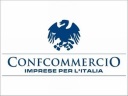  CISL - Confederazione Italiana Sindacati Lavoratori e datoriali di Lecce, Bari, Taranto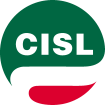 organizza il corso di formazione GRATUITO per delegati/operatori delle parti sociali“PartecipAzione - COMPETENZE E PROCESSI PER UN NUOVO DIALOGO SOCIALE”(D.D. 33/Segr D.G./2015 del Ministero del Lavoro delle Politiche Sociali)OBIETTIVIPromuovere Capacity building all’interno delle rappresentanze datoriali e sindacali significa sostenere adeguatamente i processi negoziali e di dialogo sociale, creando le condizioni affinché le persone siano in grado di indirizzare le scelte di policy e le modalità di implementazione tra più opzioni di sviluppo su determinate questioni cruciali, rispondendo alle o considerando le richieste/attese/esigenze contestuali che condizionano l’azione, in tema di occupazione e sviluppo produttivo. Ciò presuppone competenze diverse abilità (di analisi dei contesti ed ascolto attivo delle diverse posizioni e parti, di diagnosi dei problemi e loro risoluzione, di negoziazione, di progettazione e pianificazione, di management e di valutazione e monitoraggio) oltre che conoscenze negli specifici ambiti su individuati e degli specifici strumenti legislativi, normativi e di azione. Il progetto “PartecipAZIONE - Competenze e Processi per un Nuovo Dialogo Sociale” mette in rete delegati/operatori delle associazioni sindacali di CISL - Confederazione Italiana Sindacati Lavoratori e datoriali di CONFCOMMERCIO IMPRESE PER L’ITALIA al fine di creare una RETE di COOPERAZIONE che in maniera bilaterale riesca a individuare delle politiche di sviluppo locale innovative ed efficaci, in grado di realizzare il cambiamento.Si tratta di un intervento formativo volto alla promozione di competenze di capacity building necessarie allo sviluppo e gestione dei processi di interrelazione e dialogo sociale (pubblico/privato, datoriale/sindacale) che sostengono l’implementazione di strumenti normativi, programmatici e negoziali nelle seguenti tematiche:contrattazione di secondo livello;promozione dell’occupazione giovanile (con particolare riferimento al contratto di apprendistato);inserimento/reinserimento lavorativo delle donne e degli over 55 nel mdL;processi di innovazione (reti, filiere, etc..);autoimprenditorialità e imprenditorialità;ruolo e contributo delle parti sociali nei processi di programmazione e sorveglianza nei PO dei Fondi Strutturali Europei.DESTINATARI E REQUISITIIl progetto è destinato a n. 40 delegati/operatori delle associazioni sindacali di CISL e datoriali di Confcommercio Imprese per l’Italia (20 per bacino territoriale), così come evidenziato nella seguente tabella:Requisito per la partecipazione èl’appartenenza all’associazione sindacale e datoriale in qualità dioperatore/ rappresentante di organi sociali, strutture collegate, federazioni di categoria, sindacati provinciali, enti bilaterali, ecc.dipendente operante nelle diverse aree funzionali referenti di servizi/sportelli di orientamento al lavoro e  di supporto ai percorsi di apprendistato e tirocini formativi.Saranno considerati requisiti preferenzialiMotivazione dei partecipanti al corso a prendere parte al progetto formativo, Motivazione ad impegnarsi a garantirne la sostenibilità, continuità e follow-up nel lavoro reale.Elevato livello di competenze possedute nelle aree oggetto di didattica,I n. 20 destinatari dell’intervento espressione di Confcommercio Imprese per l’Italia da destinare ai due corsi di Lecce e Taranto saranno individuati tra: - operatori rappresentanti degli organi sociali (componenti di giunta esecutiva e del consiglio direttivo, collegio dei revisori, collegio dei probiviri);- operatori rappresentanti delle strutture collegate (C.A.T. Lecce Confcommercio, 50&Più Enasco, SE.T.TE. DUE srl, …….);- operatori rappresentanti dei sindacati provinciali di categoria (A.L.I., A.N.G.E.M. F.I.P.E. , Assipan ,  B&B ,  Comufficio,  F.A.I.T.A. FederCamping,  Federalberghi, Federcarni , Federcomated, Federfiori, Federlegno Arredo, Federmoda, Federsicurezza, F.I.A.V.E.T., F.I.D.A.,  F.I.G.I.S.C., F.I.M.A.A., F.I.P.E., F.N.A.A.R.C., Giovani Imprenditori,  S.I.B. F.I.P.E.,  S.I.L.B. F.I.P.E., S.N.A.G. , Terziario Donna.);- figure specializzate a svolgere determinate mansioni nelle diverse aree operative:Area Formazione
Orientatori per lo svolgimento di orientamento formativo e professionale, bilancio di competenze, counselling, ecc., Progettisti di interventi formativi, Direttori e Coordinatori, Tutor, esperti nei processi di apprendimento per l’accompagnamento di allievi in formazione e/o impegnati in tirocini formativi e di orientamento, Valutatori di percorsi formativi, Responsabili Amministrativi, Operatori informatici, operatori di segreteria e di amministrazione.Area Orientamento e ConsulenzaResponsabili Sportelli Informativi per la Creazione di ImpresaResponsabile Sportello TelemacoResponsabili Credito e Finanziamenti agevolatiResponsabili delle attività di Animazione e Sviluppo TerritorialeOperatori informatici, operatori di sportello e di amministrazioneArea Lavoro e Relazioni Sindacali Responsabili Consulenza del lavoroResponsabili Relazioni sindacaliResponsabili Contabilità e Paghe Operatori informatici, operatori di sportello e di amministrazioneAssistenza Fiscale e Assistenza Socio-PrevidenzialeResponsabili Assistenza fiscaleResponsabili Assistenza Socio-PrevidenzialeOperatori informatici, operatori di sportello e di amministrazioneSicurezza sul Lavoro e Igiene AlimentareResponsabili Sicurezza sul lavoro e Igiene AlimentareOperatori informatici, operatori di sportello e di amministrazioneConsulenza Legale Responsabili Consulenza LegaleOperatori informatici, operatori di sportello e di amministrazione.I n. 20 destinatari dell’intervento espressione di CISL da destinare ai due corsi di Lecce e Taranto saranno individuati tra operatori/delegati: della FISASCAT Cisl – Federazione di categoria del commercio e del terziario,dei componenti Cisl Lecce all’interno  degli enti bilaterali di settore, di enti ed associazioni Cisl nonché referenti di servizi/sportelli di orientamento al lavoro e  di supporto ai percorsi di apprendistato e tirocini formativi.DURATAIl Piano formativo avrà una durata di 300 ore da replicare a favore di 2 distinti bacini di destinatari dei territori di Lecce/Brindisi e Bari/Taranto.Il progetto avrà una durata complessiva di 4 mesi, dal 22/06/2015 giugno 2015 al 16/10/2015. SEDEIl corso si svolgerà presso due sedi, richiamando bacini territoriali differenti, nello specifico:a Lecce, presso la sede di OPRA Formazione, per i territori di Lecce e Brindisi,a Taranto, presso la sede di Confcommercio Imprese per l’Italia di Taranto per i territori di Taranto e Bari.E’ previsto il rimborso di eventuali spese di viaggio e vitto, purché debitamente documentate ed effettuate con mezzo pubblico.ARTICOLAZIONE DIDATTICACiascuno dei due percorsi formativi è composto da moduli didattici la cui trattazione richiede un approccio metodologico integrato, attraverso formazione teorica, project work in sede, Formazione a distanza, laboratori di progettazione partecipata, secondo il seguente schema:CRITERI E MODALITA' DI SELEZIONEL’iter selettivo sarà curato da una Commissione di selezione, composta da referenti di OPRA, CISL e Confcommercio. La commissione procederà alla verifica dei requisiti d'accesso e alla selezione degli  aspiranti allievi attraverso lo strumento del colloquio individuale finalizzato anche alla valutazione della motivazione alla partecipazione.Le selezioni consisteranno in un colloquio di gruppo finalizzato a valutare la motivazione alla partecipazione e le specifiche competenze d'ingresso. Risulteranno idonei coloro che supereranno la prova con un punteggio pari o superiore a 60/100 e che si classificheranno tra i primi 20 operatori/delegati CISL e i primi 20 operatori/delegati Confcommercio Imprese per l’Italia.Le prove di selezione avverranno il 18/06/2015 in due o più sedute disgiunte per gli aspiranti allievi di CISL e gli aspiranti allievi di Confcommercio Imprese per l’Italia.MODALITA’ DI PRESENTAZIONE DELLE DOMANDE I candidati interessati all’iniziativa potranno manifestare volontà di adesione al percorso formativo attraverso l’apposita scheda disponibile sui siti di Opra Formazione  -  www.opraformazione.itConfcommercio Imprese per l’Italia Lecce – www.confcommerciolecce.itConfcommercio Imprese per l’Italia Taranto - www.confcommerciotaranto.itConfcommercio Imprese per l’Italia Bari - www.confcommerciobari.itCISL LECCE - www.cisllecce.itCISL TARANTO - www.cisltaranto.itCISL BRINDISI - www.cislbrindisi.itCISL BARI - www.cislbari.itLa scheda, debitamente compilata, firmata e corredata da copia del documento di identità,  e del curriculum vitae dovrà essere inviata a mezzo email all’indirizzo di Opra Formazione info@opraformazione.it  entro e non oltre il 16/06/2015.INFO E ISCRIZIONIPer informazioni rivolgersi alla segreteria di OPRA FORMAZIONE  sita in Lecce Via Umbria, 19.tel.    +39 0832 217879 email info@opraformazione.itLecce, 9 GIUGNO 2015			                           						Il Presidente OPRA FORMAZIONE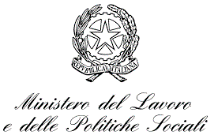 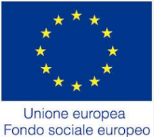 CORSO DI FORMAZIONE“PartecipAZIONE Competenze e Processi per un Nuovo Dialogo Sociale”Istanza di Partecipazione (D.D. 33/Segr D.G./2015 del Ministero del Lavoro delle Politiche Sociali)Il sottoscritto _______________________________________________ nato il____________________________a_______________ , residente in_________________________ Via____________________________________cellulare_______________________ email________________________________________________________appartenente all’organizzazione CONFCOMMERCIO IMPRESE PER L’ITALIA		CISLIn qualità di operatore/ rappresentante di organi sociali, strutture collegate, federazioni di categoria, sindacati provinciali, enti bilaterali, ecc.(Specificare……………………………………………….………………………………………………….………………………………………………………………………………………………………………….)dipendente operante nell’area funzionale………………...…………………………………………….…………………………………………………………………………………………………………………….referente di servizi/sportelli di orientamento al lavoro e  di supporto ai percorsi di apprendistato e tirocini formativi.(Specificare………………………………………………………………………………………………………….……………………………………………………………………………………………………………………)presa visione del Bando di reclutamento allievi per partecipare al percorso di “PartecipAZIONE Competenze e Processi per un Nuovo Dialogo Sociale” manifesta la propria disponibilità a partecipare alle selezioni e, nel caso di ammissione, alle attività formative per la sede di TarantoLecceSi allega:copia di valido documento d'identitàCv dimostrativo delle esperienze maturate nell’ambito delle materie oggetto del corso."Consapevole delle sanzioni penali, nel caso di dichiarazioni non veritiere, di formazione o uso di atti falsi, richiamate dall’art. 76 del D.P.R. 445/2000, dichiaro che quanto sopra corrisponde a verità. Ai sensi del D.Lgs n. 196 del 30/06/2003 dichiaro, altresì, di essere informato che i dati personali raccolti saranno trattati, anche con strumenti informatici, esclusivamente nell’ambito del procedimento per il quale la presente dichiarazione viene resa e che al riguardo competono al sottoscritto tutti i diritti previsti dall’art. 7 della medesima legge”.    Luogo e data, ________________________ 							Firma________________________________Bacino territorialeBacino territorialeLECCE-BRINDISITARANTO- BARICONFCOMMERCIO IMPRESE PER L’ITALIA1010CISL1010PIANOPIANOOre TeoriaOre FADProject WorkOre Laboratorio Progettazione PartecipataGruppo AGruppo BDurata Totale progettoPIANOPIANOOre TeoriaOre FADProject WorkOre Laboratorio Progettazione PartecipataLECCETARANTODurata Totale progettoPIANOPIANOOre TeoriaOre FADProject WorkOre Laboratorio Progettazione PartecipataDurata FormazioneDurata FormazioneDurata Totale progettoModulo 1Gli strumenti di progettazione e pianificazione partecipata618024484896Modulo 2Decision-making Skills1212240484896Modulo 3Contrattazione di secondo livello641016363672Modulo 4Promozione dell’occupazione giovanile68106303060Modulo 5Inserimento/reinserimento lavorativo delle donne e degli over 55 nel mdL68106303060Modulo 6Processi di innovazione (reti, filiere, etc..)68106303060Modulo 7Autoimprenditorialità e imprenditorialità6121212424284Modulo 8Ruolo e contributo delle parti sociali nei processi di programmazione e sorveglianza nei PO dei Fondi Strutturali Europei410101236367252808682300300600